Министерство науки и высшего образования Российской ФедерацииФедеральное государственное бюджетное образовательное учреждение высшего образования «Ростовский государственный экономический университет (РИНХ)»Министерство науки и высшего образования Российской ФедерацииФедеральное государственное бюджетное образовательное учреждение высшего образования «Ростовский государственный экономический университет (РИНХ)»УТВЕРЖДАЮДиректор Таганрогского института имени А.П. Чехова (филиала)РГЭУ (РИНХ)_____________ Голобородько А.Ю.«____» ______________ 20___г.УТВЕРЖДАЮДиректор Таганрогского института имени А.П. Чехова (филиала)РГЭУ (РИНХ)_____________ Голобородько А.Ю.«____» ______________ 20___г.Рабочая программа дисциплиныИнновационные технологии преподавания биологииРабочая программа дисциплиныИнновационные технологии преподавания биологиинаправление 44.03.05 Педагогическое образование (с двумя профилями подготовки)направленность (профиль)  44.03.05.40 Биология и Географиянаправление 44.03.05 Педагогическое образование (с двумя профилями подготовки)направленность (профиль)  44.03.05.40 Биология и ГеографияДля набора 2019. 2020. 2021. 2022 годаДля набора 2019. 2020. 2021. 2022 годаКвалификацияБакалаврКвалификацияБакалаврКАФЕДРАбиолого-географического образования и здоровьесберегающих дисциплинбиолого-географического образования и здоровьесберегающих дисциплинбиолого-географического образования и здоровьесберегающих дисциплинбиолого-географического образования и здоровьесберегающих дисциплинбиолого-географического образования и здоровьесберегающих дисциплинбиолого-географического образования и здоровьесберегающих дисциплинбиолого-географического образования и здоровьесберегающих дисциплинбиолого-географического образования и здоровьесберегающих дисциплинбиолого-географического образования и здоровьесберегающих дисциплинРаспределение часов дисциплины по семестрамРаспределение часов дисциплины по семестрамРаспределение часов дисциплины по семестрамРаспределение часов дисциплины по семестрамРаспределение часов дисциплины по семестрамРаспределение часов дисциплины по семестрамРаспределение часов дисциплины по семестрамСеместр(<Курс>.<Семестр на курсе>)Семестр(<Курс>.<Семестр на курсе>)Семестр(<Курс>.<Семестр на курсе>)7 (4.1)7 (4.1)ИтогоИтогоНедельНедельНедель1717ИтогоИтогоВид занятийВид занятийВид занятийУПРПУПРПЛекцииЛекцииЛекции32323232ПрактическиеПрактическиеПрактические32323232Итого ауд.Итого ауд.Итого ауд.64646464Кoнтактная рабoтаКoнтактная рабoтаКoнтактная рабoта64646464Сам. работаСам. работаСам. работа44444444Часы на контрольЧасы на контрольЧасы на контроль36363636ИтогоИтогоИтого144144144144ОСНОВАНИЕОСНОВАНИЕОСНОВАНИЕОСНОВАНИЕОСНОВАНИЕОСНОВАНИЕОСНОВАНИЕОСНОВАНИЕОСНОВАНИЕУчебный план утвержден учёным советом вуза от 26.04.2022 протокол № 9/1.Программу составил(и): канд. пед. наук, Доц., Забалуева А.И. _________________Зав. кафедрой: Подберезный В. В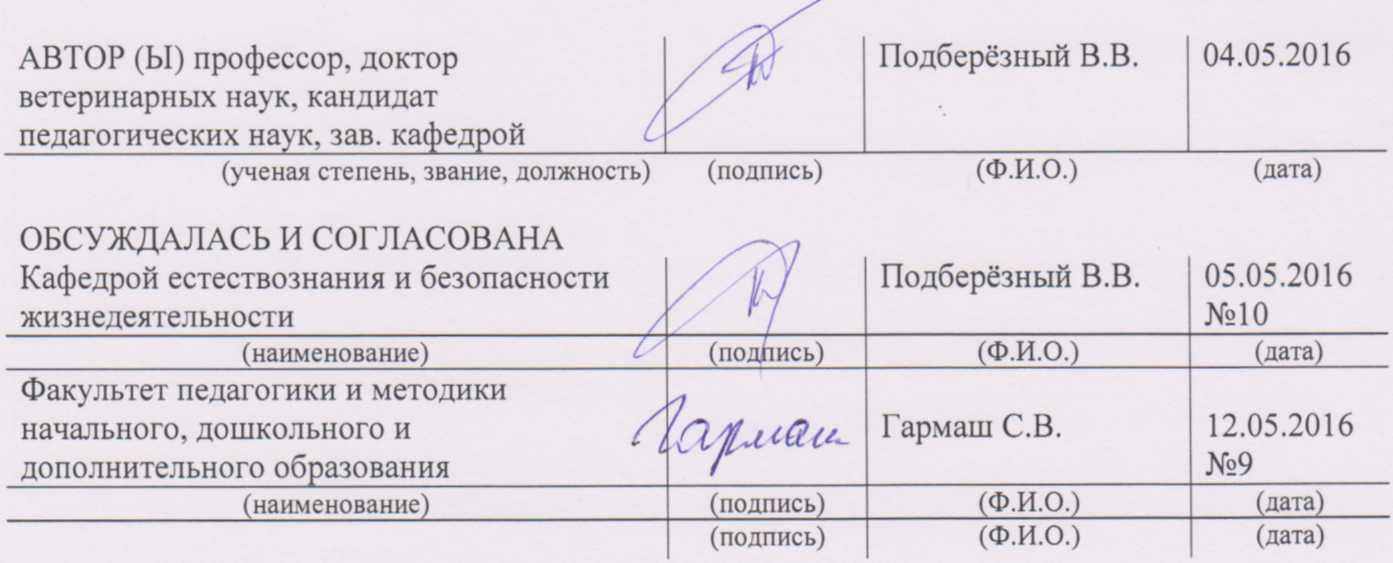 Учебный план утвержден учёным советом вуза от 26.04.2022 протокол № 9/1.Программу составил(и): канд. пед. наук, Доц., Забалуева А.И. _________________Зав. кафедрой: Подберезный В. ВУчебный план утвержден учёным советом вуза от 26.04.2022 протокол № 9/1.Программу составил(и): канд. пед. наук, Доц., Забалуева А.И. _________________Зав. кафедрой: Подберезный В. ВУчебный план утвержден учёным советом вуза от 26.04.2022 протокол № 9/1.Программу составил(и): канд. пед. наук, Доц., Забалуева А.И. _________________Зав. кафедрой: Подберезный В. ВУчебный план утвержден учёным советом вуза от 26.04.2022 протокол № 9/1.Программу составил(и): канд. пед. наук, Доц., Забалуева А.И. _________________Зав. кафедрой: Подберезный В. ВУчебный план утвержден учёным советом вуза от 26.04.2022 протокол № 9/1.Программу составил(и): канд. пед. наук, Доц., Забалуева А.И. _________________Зав. кафедрой: Подберезный В. ВУчебный план утвержден учёным советом вуза от 26.04.2022 протокол № 9/1.Программу составил(и): канд. пед. наук, Доц., Забалуева А.И. _________________Зав. кафедрой: Подберезный В. ВУчебный план утвержден учёным советом вуза от 26.04.2022 протокол № 9/1.Программу составил(и): канд. пед. наук, Доц., Забалуева А.И. _________________Зав. кафедрой: Подберезный В. ВУчебный план утвержден учёным советом вуза от 26.04.2022 протокол № 9/1.Программу составил(и): канд. пед. наук, Доц., Забалуева А.И. _________________Зав. кафедрой: Подберезный В. ВУчебный план утвержден учёным советом вуза от 26.04.2022 протокол № 9/1.Программу составил(и): канд. пед. наук, Доц., Забалуева А.И. _________________Зав. кафедрой: Подберезный В. ВУчебный план утвержден учёным советом вуза от 26.04.2022 протокол № 9/1.Программу составил(и): канд. пед. наук, Доц., Забалуева А.И. _________________Зав. кафедрой: Подберезный В. ВУчебный план утвержден учёным советом вуза от 26.04.2022 протокол № 9/1.Программу составил(и): канд. пед. наук, Доц., Забалуева А.И. _________________Зав. кафедрой: Подберезный В. В1. ЦЕЛИ ОСВОЕНИЯ ДИСЦИПЛИНЫ1. ЦЕЛИ ОСВОЕНИЯ ДИСЦИПЛИНЫ1. ЦЕЛИ ОСВОЕНИЯ ДИСЦИПЛИНЫ1. ЦЕЛИ ОСВОЕНИЯ ДИСЦИПЛИНЫ1.1: Глобальные преобразования в обществе создали реальные предпосылки для демократизации и гуманизации российской школы. Учитель как субъект педагогического процесса является действующим лицом преобразований в системе просвещения. Исходя из этого главная цель дисциплины "Инновационные технологии в преподавании биологии" подготовить студе: Глобальные преобразования в обществе создали реальные предпосылки для демократизации и гуманизации российской школы. Учитель как субъект педагогического процесса является действующим лицом преобразований в системе просвещения. Исходя из этого главная цель дисциплины "Инновационные технологии в преподавании биологии" подготовить студентов к инновационной педагогической деятельности в области преподавания учебного предмета "Биология" в общеобразова-тельной школе. нтов к инновационной педагогической деятельности в области преподавания учебного предмета "Биология" в общеобразовательной школе.: Глобальные преобразования в обществе создали реальные предпосылки для демократизации и гуманизации российской школы. Учитель как субъект педагогического процесса является действующим лицом преобразований в системе просвещения. Исходя из этого главная цель дисциплины "Инновационные технологии в преподавании биологии" подготовить студе: Глобальные преобразования в обществе создали реальные предпосылки для демократизации и гуманизации российской школы. Учитель как субъект педагогического процесса является действующим лицом преобразований в системе просвещения. Исходя из этого главная цель дисциплины "Инновационные технологии в преподавании биологии" подготовить студентов к инновационной педагогической деятельности в области преподавания учебного предмета "Биология" в общеобразова-тельной школе. нтов к инновационной педагогической деятельности в области преподавания учебного предмета "Биология" в общеобразовательной школе.: Глобальные преобразования в обществе создали реальные предпосылки для демократизации и гуманизации российской школы. Учитель как субъект педагогического процесса является действующим лицом преобразований в системе просвещения. Исходя из этого главная цель дисциплины "Инновационные технологии в преподавании биологии" подготовить студе: Глобальные преобразования в обществе создали реальные предпосылки для демократизации и гуманизации российской школы. Учитель как субъект педагогического процесса является действующим лицом преобразований в системе просвещения. Исходя из этого главная цель дисциплины "Инновационные технологии в преподавании биологии" подготовить студентов к инновационной педагогической деятельности в области преподавания учебного предмета "Биология" в общеобразова-тельной школе. нтов к инновационной педагогической деятельности в области преподавания учебного предмета "Биология" в общеобразовательной школе.2. ТРЕБОВАНИЯ К РЕЗУЛЬТАТАМ ОСВОЕНИЯ ДИСЦИПЛИНЫ2. ТРЕБОВАНИЯ К РЕЗУЛЬТАТАМ ОСВОЕНИЯ ДИСЦИПЛИНЫ2. ТРЕБОВАНИЯ К РЕЗУЛЬТАТАМ ОСВОЕНИЯ ДИСЦИПЛИНЫ2. ТРЕБОВАНИЯ К РЕЗУЛЬТАТАМ ОСВОЕНИЯ ДИСЦИПЛИНЫОПК-9.1:Использует современные информационные технологии при решении задач профессиональной деятельности и понимает принципы их работыОПК-9.1:Использует современные информационные технологии при решении задач профессиональной деятельности и понимает принципы их работыОПК-9.1:Использует современные информационные технологии при решении задач профессиональной деятельности и понимает принципы их работыОПК-9.1:Использует современные информационные технологии при решении задач профессиональной деятельности и понимает принципы их работыОПК-9.2:Обоснованно выбирает современные информационные технологии, ориентируясь на задачи профессиональной деятельностиОПК-9.2:Обоснованно выбирает современные информационные технологии, ориентируясь на задачи профессиональной деятельностиОПК-9.2:Обоснованно выбирает современные информационные технологии, ориентируясь на задачи профессиональной деятельностиОПК-9.2:Обоснованно выбирает современные информационные технологии, ориентируясь на задачи профессиональной деятельностиОПК-9.3:Владеет навыками применения современных информационных технологий для решения задач профессиональной деятельностиОПК-9.3:Владеет навыками применения современных информационных технологий для решения задач профессиональной деятельностиОПК-9.3:Владеет навыками применения современных информационных технологий для решения задач профессиональной деятельностиОПК-9.3:Владеет навыками применения современных информационных технологий для решения задач профессиональной деятельностиОПК-2.1:Знает и понимает структуру и логику разработки основных и дополнительных образовательных программ в соответствии с нормативными правовыми актами в сфере образованияОПК-2.1:Знает и понимает структуру и логику разработки основных и дополнительных образовательных программ в соответствии с нормативными правовыми актами в сфере образованияОПК-2.1:Знает и понимает структуру и логику разработки основных и дополнительных образовательных программ в соответствии с нормативными правовыми актами в сфере образованияОПК-2.1:Знает и понимает структуру и логику разработки основных и дополнительных образовательных программ в соответствии с нормативными правовыми актами в сфере образованияОПК-2.2:Готов участвовать в разработке основной образовательной программы и отдельных её компонентов (в том числе с использованием информационно-коммуникационных технологий)ОПК-2.2:Готов участвовать в разработке основной образовательной программы и отдельных её компонентов (в том числе с использованием информационно-коммуникационных технологий)ОПК-2.2:Готов участвовать в разработке основной образовательной программы и отдельных её компонентов (в том числе с использованием информационно-коммуникационных технологий)ОПК-2.2:Готов участвовать в разработке основной образовательной программы и отдельных её компонентов (в том числе с использованием информационно-коммуникационных технологий)ОПК-2.3:Владеет способами разработки дополнительных образовательных программ и их элементов (в том числе с использованием информационно-коммуникационных технологий)ОПК-2.3:Владеет способами разработки дополнительных образовательных программ и их элементов (в том числе с использованием информационно-коммуникационных технологий)ОПК-2.3:Владеет способами разработки дополнительных образовательных программ и их элементов (в том числе с использованием информационно-коммуникационных технологий)ОПК-2.3:Владеет способами разработки дополнительных образовательных программ и их элементов (в том числе с использованием информационно-коммуникационных технологий)ОПК-8.1:Владеет основами специальных научных знаний в сфере профессиональной деятельностиОПК-8.1:Владеет основами специальных научных знаний в сфере профессиональной деятельностиОПК-8.1:Владеет основами специальных научных знаний в сфере профессиональной деятельностиОПК-8.1:Владеет основами специальных научных знаний в сфере профессиональной деятельностиОПК-8.2:Осуществляет педагогическую деятельность на основе использования специальных научных знаний и практических умений в профессиональной деятельностиОПК-8.2:Осуществляет педагогическую деятельность на основе использования специальных научных знаний и практических умений в профессиональной деятельностиОПК-8.2:Осуществляет педагогическую деятельность на основе использования специальных научных знаний и практических умений в профессиональной деятельностиОПК-8.2:Осуществляет педагогическую деятельность на основе использования специальных научных знаний и практических умений в профессиональной деятельностиПКР-3.1:Анализирует методическое сопровождение процесса достижения образовательных результатовПКР-3.1:Анализирует методическое сопровождение процесса достижения образовательных результатовПКР-3.1:Анализирует методическое сопровождение процесса достижения образовательных результатовПКР-3.1:Анализирует методическое сопровождение процесса достижения образовательных результатовПКР-3.2:Учитывает индивидуальные особенности обучающихсяПКР-3.2:Учитывает индивидуальные особенности обучающихсяПКР-3.2:Учитывает индивидуальные особенности обучающихсяПКР-3.2:Учитывает индивидуальные особенности обучающихсяПКР-3.3:Обеспечивает методическое сопровождение процесса достижения образовательных результатовПКР-3.3:Обеспечивает методическое сопровождение процесса достижения образовательных результатовПКР-3.3:Обеспечивает методическое сопровождение процесса достижения образовательных результатовПКР-3.3:Обеспечивает методическое сопровождение процесса достижения образовательных результатовПКР-3.4:Реализует методическое сопровождение процесса достижения образовательных результатовПКР-3.4:Реализует методическое сопровождение процесса достижения образовательных результатовПКР-3.4:Реализует методическое сопровождение процесса достижения образовательных результатовПКР-3.4:Реализует методическое сопровождение процесса достижения образовательных результатовПКР-3.5:Владеет индивидуальным подходом к обучающимсяПКР-3.5:Владеет индивидуальным подходом к обучающимсяПКР-3.5:Владеет индивидуальным подходом к обучающимсяПКР-3.5:Владеет индивидуальным подходом к обучающимсяПКР-7.4:Использует дополнительные общеобразовательные программы в профессиональной деятельностиПКР-7.4:Использует дополнительные общеобразовательные программы в профессиональной деятельностиПКР-7.4:Использует дополнительные общеобразовательные программы в профессиональной деятельностиПКР-7.4:Использует дополнительные общеобразовательные программы в профессиональной деятельностиПКР-7.1:Владеет навыками разработки и и реализацииь дополнительных общеобразовательных программПКР-7.1:Владеет навыками разработки и и реализацииь дополнительных общеобразовательных программПКР-7.1:Владеет навыками разработки и и реализацииь дополнительных общеобразовательных программПКР-7.1:Владеет навыками разработки и и реализацииь дополнительных общеобразовательных программПКР-7.2:Умеет разрабатывать дополнительные общеобразовательные программыПКР-7.2:Умеет разрабатывать дополнительные общеобразовательные программыПКР-7.2:Умеет разрабатывать дополнительные общеобразовательные программыПКР-7.2:Умеет разрабатывать дополнительные общеобразовательные программыПКР-7.3:Внедряет дополнительные общеобразовательные программыПКР-7.3:Внедряет дополнительные общеобразовательные программыПКР-7.3:Внедряет дополнительные общеобразовательные программыПКР-7.3:Внедряет дополнительные общеобразовательные программыВ результате освоения дисциплины обучающийся должен:В результате освоения дисциплины обучающийся должен:В результате освоения дисциплины обучающийся должен:В результате освоения дисциплины обучающийся должен:Знать:Знать:Знать:Знать:Знать:общедидактические принципы построения программ в соответствии с требованиями ФГОС ДО; специфику реализации общедидактических принципов применительно к содержанию работы по математическому развитию ребенка, характеристику основных разделов программы. Содержание, задачи, методы развития математических представлений у детей дошкольного возраста; современные технологии и специфику их применения в условиях дошкольной организации; основные методы педагогической диагностики математического развития детей дошкольного возраста. Закономерности математического развития детей дошкольного возраста; методы, средства, формы, технологии математического развития детей в дошкольной образовательной организации.Знать:общедидактические принципы построения программ в соответствии с требованиями ФГОС ДО; специфику реализации общедидактических принципов применительно к содержанию работы по математическому развитию ребенка, характеристику основных разделов программы. Содержание, задачи, методы развития математических представлений у детей дошкольного возраста; современные технологии и специфику их применения в условиях дошкольной организации; основные методы педагогической диагностики математического развития детей дошкольного возраста. Закономерности математического развития детей дошкольного возраста; методы, средства, формы, технологии математического развития детей в дошкольной образовательной организации.Знать:общедидактические принципы построения программ в соответствии с требованиями ФГОС ДО; специфику реализации общедидактических принципов применительно к содержанию работы по математическому развитию ребенка, характеристику основных разделов программы. Содержание, задачи, методы развития математических представлений у детей дошкольного возраста; современные технологии и специфику их применения в условиях дошкольной организации; основные методы педагогической диагностики математического развития детей дошкольного возраста. Закономерности математического развития детей дошкольного возраста; методы, средства, формы, технологии математического развития детей в дошкольной образовательной организации.Знать:общедидактические принципы построения программ в соответствии с требованиями ФГОС ДО; специфику реализации общедидактических принципов применительно к содержанию работы по математическому развитию ребенка, характеристику основных разделов программы. Содержание, задачи, методы развития математических представлений у детей дошкольного возраста; современные технологии и специфику их применения в условиях дошкольной организации; основные методы педагогической диагностики математического развития детей дошкольного возраста. Закономерности математического развития детей дошкольного возраста; методы, средства, формы, технологии математического развития детей в дошкольной образовательной организации.Уметь:Уметь:Уметь:Уметь:- разрабатывать перспективный и тематический план изучения биологии в соответствии с требованиями инновационных технологий обучения биоло-гии;- составлять план и конспект инновационных уроков биологии;- разрабатывать методику использования в учебном процессе проблемного, исследовательского и других подходов обучения биологии и пр.для самостоятельной работы студентов в виде докладов, рефератов и семинаров.- разрабатывать перспективный и тематический план изучения биологии в соответствии с требованиями инновационных технологий обучения биоло-гии;- составлять план и конспект инновационных уроков биологии;- разрабатывать методику использования в учебном процессе проблемного, исследовательского и других подходов обучения биологии и пр.для самостоятельной работы студентов в виде докладов, рефератов и семинаров.- разрабатывать перспективный и тематический план изучения биологии в соответствии с требованиями инновационных технологий обучения биоло-гии;- составлять план и конспект инновационных уроков биологии;- разрабатывать методику использования в учебном процессе проблемного, исследовательского и других подходов обучения биологии и пр.для самостоятельной работы студентов в виде докладов, рефератов и семинаров.- разрабатывать перспективный и тематический план изучения биологии в соответствии с требованиями инновационных технологий обучения биоло-гии;- составлять план и конспект инновационных уроков биологии;- разрабатывать методику использования в учебном процессе проблемного, исследовательского и других подходов обучения биологии и пр.для самостоятельной работы студентов в виде докладов, рефератов и семинаров.Владеть:Владеть:Владеть:Владеть:Владеть:Владеть:Владеть:Владеть:- законодательной базой использования инноваций в биологии ;методами промышленного культивирования бактерий, грибов, вирусов и получения целевого продукта;- методиками контроля качества биопрепаратов;- представлениями о стратегиях продвижения на рынок инновационной продукции;- способами защиты интеллектуальной собственности- навыками подготовки технической документации для прохождения процедуры  госрегистрации  биотехнологической продукциинавыками поиска информации по проблемам промышленных инноваций в области экологии в сети Интернет;навыками патентного поиска инновационных разработок в базе данных www.fips.- законодательной базой использования инноваций в биологии ;методами промышленного культивирования бактерий, грибов, вирусов и получения целевого продукта;- методиками контроля качества биопрепаратов;- представлениями о стратегиях продвижения на рынок инновационной продукции;- способами защиты интеллектуальной собственности- навыками подготовки технической документации для прохождения процедуры  госрегистрации  биотехнологической продукциинавыками поиска информации по проблемам промышленных инноваций в области экологии в сети Интернет;навыками патентного поиска инновационных разработок в базе данных www.fips.- законодательной базой использования инноваций в биологии ;методами промышленного культивирования бактерий, грибов, вирусов и получения целевого продукта;- методиками контроля качества биопрепаратов;- представлениями о стратегиях продвижения на рынок инновационной продукции;- способами защиты интеллектуальной собственности- навыками подготовки технической документации для прохождения процедуры  госрегистрации  биотехнологической продукциинавыками поиска информации по проблемам промышленных инноваций в области экологии в сети Интернет;навыками патентного поиска инновационных разработок в базе данных www.fips.- законодательной базой использования инноваций в биологии ;методами промышленного культивирования бактерий, грибов, вирусов и получения целевого продукта;- методиками контроля качества биопрепаратов;- представлениями о стратегиях продвижения на рынок инновационной продукции;- способами защиты интеллектуальной собственности- навыками подготовки технической документации для прохождения процедуры  госрегистрации  биотехнологической продукциинавыками поиска информации по проблемам промышленных инноваций в области экологии в сети Интернет;навыками патентного поиска инновационных разработок в базе данных www.fips.- законодательной базой использования инноваций в биологии ;методами промышленного культивирования бактерий, грибов, вирусов и получения целевого продукта;- методиками контроля качества биопрепаратов;- представлениями о стратегиях продвижения на рынок инновационной продукции;- способами защиты интеллектуальной собственности- навыками подготовки технической документации для прохождения процедуры  госрегистрации  биотехнологической продукциинавыками поиска информации по проблемам промышленных инноваций в области экологии в сети Интернет;навыками патентного поиска инновационных разработок в базе данных www.fips.- законодательной базой использования инноваций в биологии ;методами промышленного культивирования бактерий, грибов, вирусов и получения целевого продукта;- методиками контроля качества биопрепаратов;- представлениями о стратегиях продвижения на рынок инновационной продукции;- способами защиты интеллектуальной собственности- навыками подготовки технической документации для прохождения процедуры  госрегистрации  биотехнологической продукциинавыками поиска информации по проблемам промышленных инноваций в области экологии в сети Интернет;навыками патентного поиска инновационных разработок в базе данных www.fips.- законодательной базой использования инноваций в биологии ;методами промышленного культивирования бактерий, грибов, вирусов и получения целевого продукта;- методиками контроля качества биопрепаратов;- представлениями о стратегиях продвижения на рынок инновационной продукции;- способами защиты интеллектуальной собственности- навыками подготовки технической документации для прохождения процедуры  госрегистрации  биотехнологической продукциинавыками поиска информации по проблемам промышленных инноваций в области экологии в сети Интернет;навыками патентного поиска инновационных разработок в базе данных www.fips.- законодательной базой использования инноваций в биологии ;методами промышленного культивирования бактерий, грибов, вирусов и получения целевого продукта;- методиками контроля качества биопрепаратов;- представлениями о стратегиях продвижения на рынок инновационной продукции;- способами защиты интеллектуальной собственности- навыками подготовки технической документации для прохождения процедуры  госрегистрации  биотехнологической продукциинавыками поиска информации по проблемам промышленных инноваций в области экологии в сети Интернет;навыками патентного поиска инновационных разработок в базе данных www.fips.3. СТРУКТУРА И СОДЕРЖАНИЕ ДИСЦИПЛИНЫ3. СТРУКТУРА И СОДЕРЖАНИЕ ДИСЦИПЛИНЫ3. СТРУКТУРА И СОДЕРЖАНИЕ ДИСЦИПЛИНЫ3. СТРУКТУРА И СОДЕРЖАНИЕ ДИСЦИПЛИНЫ3. СТРУКТУРА И СОДЕРЖАНИЕ ДИСЦИПЛИНЫ3. СТРУКТУРА И СОДЕРЖАНИЕ ДИСЦИПЛИНЫ3. СТРУКТУРА И СОДЕРЖАНИЕ ДИСЦИПЛИНЫ3. СТРУКТУРА И СОДЕРЖАНИЕ ДИСЦИПЛИНЫКод занятияНаименование разделов и тем /вид занятия/Наименование разделов и тем /вид занятия/Семестр / КурсЧасовКомпетен-цииЛитератураЛитератураРаздел 1.  Проблемное обучение.Раздел 1.  Проблемное обучение.1.1Научное понятие «инновация в образовании». Современные и традиционные системы образования. Роль современной биологической науки в решении задач страны, общества и природы /Лек/Научное понятие «инновация в образовании». Современные и традиционные системы образования. Роль современной биологической науки в решении задач страны, общества и природы /Лек/76ОПК-8.1 ПКР-3.1 ПКР-7.2 ПКР-7.3 ПКР-7.4Л1.7 Л1.2 Л1.1Л2.19 Л2.1 Л2.1Л3.5Л1.7 Л1.2 Л1.1Л2.19 Л2.1 Л2.1Л3.51.2Основные функции и признаки проблемного обучения. Виды и уровни. Проблемная ситуация как основной элемент проблемного обучения. Проблемный подход предполагает организацию активного познания учащихся., а роль учителя сводится к управлению познавательной деятельностью детей. Основа метода - создание на уроке проблемных ситуаций, т.е. ситуации интеллектуального затруднения, при котором учащиеся не располагают нужными знаниями или способами деятельности для объяснения фактов и явлений /Лек/Основные функции и признаки проблемного обучения. Виды и уровни. Проблемная ситуация как основной элемент проблемного обучения. Проблемный подход предполагает организацию активного познания учащихся., а роль учителя сводится к управлению познавательной деятельностью детей. Основа метода - создание на уроке проблемных ситуаций, т.е. ситуации интеллектуального затруднения, при котором учащиеся не располагают нужными знаниями или способами деятельности для объяснения фактов и явлений /Лек/76ОПК-8.1 ОПК-8.2 ПКР-3.1 ПКР-3.2Л1.1 Л1.1 Л1.1Л2.1 Л2.2 Л2.8Л3.1 Л3.1 Л1.1Л1.1 Л1.1 Л1.1Л2.1 Л2.2 Л2.8Л3.1 Л3.1 Л1.11.3Охарактеризовать инновационные технологии и методы  обучения биологии.Организационные формы учебно-воспитательнойработы с обучающими. /Ср/Охарактеризовать инновационные технологии и методы  обучения биологии.Организационные формы учебно-воспитательнойработы с обучающими. /Ср/74ОПК-8.1 ОПК-8.2 ПКР-3.1Л2.19 Л2.1Л2.1Л2.19 Л2.1Л2.1Раздел 2. Технология продуктивного обучения.Раздел 2. Технология продуктивного обучения.2.1усвоение учеником системы знаний и специальных умений по конкретной учебной теме, но сама организация обучения представляет большие возможности для развития ученика как субъекта учебной деятельности за счет планомерной и педагогически оснащенной деятельности по самообразованию и самообучению. Сущность модульного обучения сводится к тому, что ученик полностью достигает конкретных целей учебно -познавательной деятельности в пpouecce работы .  /Лек/усвоение учеником системы знаний и специальных умений по конкретной учебной теме, но сама организация обучения представляет большие возможности для развития ученика как субъекта учебной деятельности за счет планомерной и педагогически оснащенной деятельности по самообразованию и самообучению. Сущность модульного обучения сводится к тому, что ученик полностью достигает конкретных целей учебно -познавательной деятельности в пpouecce работы .  /Лек/76ОПК-8.1 ОПК-8.2 ПКР-3.1 ПКР-3.2Л1.7 Л1.6 Л1.1 Л1.5Л1.1 Л1.1 Л2.15 Л1.1 Л2.7Л2.19 Л2.1 Л2.1 Л2.1Л1.7 Л1.6 Л1.1 Л1.5Л1.1 Л1.1 Л2.15 Л1.1 Л2.7Л2.19 Л2.1 Л2.1 Л2.12.2Рассмотреть и сравнить  технологию продуктивного обучения с другими.. Технология концентрированного обучеяния. /Пр/Рассмотреть и сравнить  технологию продуктивного обучения с другими.. Технология концентрированного обучеяния. /Пр/74ПКР-3.1 ПКР-3.2 ПКР-3.3 ПКР-3.4Л2.19 Л2.1 Л2.1 Л2.1Л1.1 Л1.5Л2.19 Л2.1 Л2.1 Л2.1Л1.1 Л1.52.3. Когнитивный компонент содержания биологического образования. Система биологическихпонятий.Применение теории развития биологических понятий Н.М. Верзилина на примере разделовшкольной биологии.Применение инновационных технологий и  развития биологических  знаний.  /Ср/. Когнитивный компонент содержания биологического образования. Система биологическихпонятий.Применение теории развития биологических понятий Н.М. Верзилина на примере разделовшкольной биологии.Применение инновационных технологий и  развития биологических  знаний.  /Ср/74ПКР-3.1 ПКР-3.3 ПКР-3.4Л2.19 Л2.1 Л2.1 Л2.1Л1.7 Л2.1 Л1.1 Л1.1 Л2.15Л2.19 Л2.1 Л2.1 Л2.1Л1.7 Л2.1 Л1.1 Л1.1 Л2.15Раздел 3.  . Технология модульного обученияРаздел 3.  . Технология модульного обучения3.1Модульное и проблемное обучение. Работа в группах, самостоятельная работа с учебником, работа с терминами, составление аналитических схем, исследовательская деятельность, технология проектного обучения, информационно – коммуникационные технологии. /Лек/Модульное и проблемное обучение. Работа в группах, самостоятельная работа с учебником, работа с терминами, составление аналитических схем, исследовательская деятельность, технология проектного обучения, информационно – коммуникационные технологии. /Лек/74ОПК-8.1 ОПК-8.2 ПКР-3.1 ПКР-3.2 ПКР-3.3Л1.1 Л1.5 Л1.4 Л1.3 Л1.2Л1.1 Л2.16 Л1.1 Л2.18 Л2.7Л1.1 Л1.5 Л1.4 Л1.3 Л1.2Л1.1 Л2.16 Л1.1 Л2.18 Л2.73.2Современный учебник биологии.Учебник – понятие. Функции учебника. Содержание образования и учебник. Модель учебника биологии/Пр/74ОПК-8.1 ОПК-8.2 ПКР-3.1 ПКР-3.2Л2.19 Л2.1 Л2.1 Л2.1Л3.1 Л3.1 Л1.3 Л1.2 Л1.13.3Разработка игр по биологии для учащихся 6-7 классов, различных по форме и содержанию:  дидактические игры (Игра- лото "Они должны жить" по редким и исчезающим видам растений и животных; игра-сказка "Путешествие к Изумрудному городу и т.д.);  игры-викторины, ролевые игры ; деловые игры метод имитации принятия управленческих решений в различных производственных ситуациях в ходе игры по заданным правилам; имитационные игры - позволяют моделировать и воспроизводить различные явления, процессы, даже исторический опыт; . Каждый студент индивидуально разрабатывает свой игровой урок на любую тему. Актуальность и методика коллективных способов обучения. Наиболее характерные методики.Составить план работы. /Лек/74ПКР-3.3 ПКР-3.4 ПКР-3.5 ПКР-7.1 ПКР-7.2 ПКР-7.4Л2.19 Л2.1 Л2.1 Л2.1Л1.6 Л1.5 Л2.4Раздел 4.  Информационно-коммуникационные технологии4.1Система форм преподавания биологии.Информационно- коммуникативные технологии как одна из форм  инновационной технологии преподавания биологии в школе. /Лек/74ОПК-8.1 ОПК-8.2 ПКР-3.1 ПКР-3.2 ПКР-3.4Л1.7 Л1.6 Л1.1 Л1.5Л2.19 Л2.1 Л2.14.2Домашняя работа как одна из форм учебногопроцесса/Пр/74ОПК-8.2 ПКР-3.1 ПКР-3.3Л1.5 Л1.4Л2.19 Л2.1 Л2.1 Л2.14.3. Компетенция и компетентность: сущность понятий. Знания и умения в структурекомпетенций.. Формирование научного мировоззрения в процессе обучения биологии в школе и вузе:современные вызовы с использованием информационно- коммуникативных технологий. /Ср/74ПКР-3.4 ПКР-7.1 ПКР-7.2 ПКР-7.3Л1.7 Л1.6 Л1.5Л2.19 Л2.1Раздел 5.  Технология проектного обучения5.1Основные этапы разработки проектного обучения на современном этапе. /Лек/72ОПК-8.1 ОПК-8.2 ПКР-3.1 ПКР-3.2Л2.19 Л2.1 Л2.1 Л2.1Л1.3 Л1.25.2Технология личностно-ориентированного обучения.лабораторная работа  как способ технологии изучения биологии.Данная технология обеспечивает в образовательном пpouecce развитие и саморазвитие личности ученика, опираясь на его индивидуальные особенности, способствуя расцвету природных возможностей, яркой индивидуальности в пpouecce познания. Они базируются на признании за каждым учеником права выбора собственного пути развития через создание альтернативных форм обучения./Пр/76ОПК-8.1 ОПК-8.2 ПКР-3.1Л2.19 Л2.1 Л2.1 Л2.1Л1.7 Л1.1 Л1.55.3Диалоговые технологии обучения. Предметно-ориентированные технологии обучения в школе. /Ср/74ОПК-8.2 ПКР-3.1 ПКР-3.2 ПКР-3.3Л2.19 Л2.1 Л2.1 Л2.1Л2.12 Л2.11 Л2.10 Л2.9Раздел 6.   Интерактивные технологии обучения6.16.1Изучение литературы, написание и предоставление реферата "Технология полного усвоения" полное усвоение обучаемыми обязательного учебного материала. Главным фактором здесь называется правильное определение затрат учебного времени, при этом учебный процесс разбивается на блоки./Пр/Изучение литературы, написание и предоставление реферата "Технология полного усвоения" полное усвоение обучаемыми обязательного учебного материала. Главным фактором здесь называется правильное определение затрат учебного времени, при этом учебный процесс разбивается на блоки./Пр/Изучение литературы, написание и предоставление реферата "Технология полного усвоения" полное усвоение обучаемыми обязательного учебного материала. Главным фактором здесь называется правильное определение затрат учебного времени, при этом учебный процесс разбивается на блоки./Пр/Изучение литературы, написание и предоставление реферата "Технология полного усвоения" полное усвоение обучаемыми обязательного учебного материала. Главным фактором здесь называется правильное определение затрат учебного времени, при этом учебный процесс разбивается на блоки./Пр/710ОПК-8.1 ОПК-8.2 ПКР-3.1 ПКР-3.2 ПКР-3.3 ПКР-3.4 ПКР-3.5 ПКР-7.1 ПКР-7.2 ПКР-7.3ОПК-8.1 ОПК-8.2 ПКР-3.1 ПКР-3.2 ПКР-3.3 ПКР-3.4 ПКР-3.5 ПКР-7.1 ПКР-7.2 ПКР-7.3Л2.19 Л2.1 Л2.1Л2.1Л2.19 Л2.1 Л2.1Л2.16.26.2Технология развития критического мышления. Составить конспект занятия. Выделить основные методики  развивающие критическое мышление. /Ср/Технология развития критического мышления. Составить конспект занятия. Выделить основные методики  развивающие критическое мышление. /Ср/Технология развития критического мышления. Составить конспект занятия. Выделить основные методики  развивающие критическое мышление. /Ср/Технология развития критического мышления. Составить конспект занятия. Выделить основные методики  развивающие критическое мышление. /Ср/710ОПК-8.2 ПКР-3.1 ПКР-3.2 ПКР-7.1 ПКР-7.2 ПКР-7.3 ПКР-7.4ОПК-8.2 ПКР-3.1 ПКР-3.2 ПКР-7.1 ПКР-7.2 ПКР-7.3 ПКР-7.4Л2.19 Л2.1 Л2.1 Л2.1Л1.6 Л1.5 Л2.8Л2.19 Л2.1 Л2.1 Л2.1Л1.6 Л1.5 Л2.8Раздел 7.  Технология кейс-стадиРаздел 7.  Технология кейс-стадиРаздел 7.  Технология кейс-стадиРаздел 7.  Технология кейс-стади7.17.1Устный опрос по следующим вопросам: Что такое уровневая дифференциация? Как осуществляется дифференциация детей? Цели, задачи данной технологии. Сущность технологии уровневой дифференциации.Охарактеризовать технологию уровневой дифференциации. /Пр/Устный опрос по следующим вопросам: Что такое уровневая дифференциация? Как осуществляется дифференциация детей? Цели, задачи данной технологии. Сущность технологии уровневой дифференциации.Охарактеризовать технологию уровневой дифференциации. /Пр/Устный опрос по следующим вопросам: Что такое уровневая дифференциация? Как осуществляется дифференциация детей? Цели, задачи данной технологии. Сущность технологии уровневой дифференциации.Охарактеризовать технологию уровневой дифференциации. /Пр/Устный опрос по следующим вопросам: Что такое уровневая дифференциация? Как осуществляется дифференциация детей? Цели, задачи данной технологии. Сущность технологии уровневой дифференциации.Охарактеризовать технологию уровневой дифференциации. /Пр/74ОПК-8.1 ОПК-8.2 ПКР-3.1 ПКР-3.2 ПКР-7.3 ПКР-7.4 ОПК-2.1ОПК-8.1 ОПК-8.2 ПКР-3.1 ПКР-3.2 ПКР-7.3 ПКР-7.4 ОПК-2.1Л1.1 Л2.16 Л1.1 Л1.8 Л2.18Л2.19 Л2.1 Л2.1 Л2.1Л1.1 Л2.16 Л1.1 Л1.8 Л2.18Л2.19 Л2.1 Л2.1 Л2.17.27.2Описать и дать характеристику всех видов инновационных технологий в процессе преподавания биологии. /Ср/Описать и дать характеристику всех видов инновационных технологий в процессе преподавания биологии. /Ср/Описать и дать характеристику всех видов инновационных технологий в процессе преподавания биологии. /Ср/Описать и дать характеристику всех видов инновационных технологий в процессе преподавания биологии. /Ср/718ОПК-8.1 ОПК-8.2 ПКР-3.1 ПКР-3.2ОПК-8.1 ОПК-8.2 ПКР-3.1 ПКР-3.2Л2.19 Л2.1 Л2.1 Л2.1Л1.4 Л1.3 Л1.2Л2.19 Л2.1 Л2.1 Л2.1Л1.4 Л1.3 Л1.27.37.3/Экзамен//Экзамен//Экзамен//Экзамен/736ОПК-8.1 ОПК-8.2 ПКР-3.1 ПКР-3.2ОПК-8.1 ОПК-8.2 ПКР-3.1 ПКР-3.2Л2.19 Л2.1 Л2.1 Л2.1Л2.19 Л2.1 Л2.1 Л2.14. ФОНД ОЦЕНОЧНЫХ СРЕДСТВ4. ФОНД ОЦЕНОЧНЫХ СРЕДСТВ4. ФОНД ОЦЕНОЧНЫХ СРЕДСТВ4. ФОНД ОЦЕНОЧНЫХ СРЕДСТВ4. ФОНД ОЦЕНОЧНЫХ СРЕДСТВ4. ФОНД ОЦЕНОЧНЫХ СРЕДСТВ4. ФОНД ОЦЕНОЧНЫХ СРЕДСТВ4. ФОНД ОЦЕНОЧНЫХ СРЕДСТВ4. ФОНД ОЦЕНОЧНЫХ СРЕДСТВ4. ФОНД ОЦЕНОЧНЫХ СРЕДСТВ4. ФОНД ОЦЕНОЧНЫХ СРЕДСТВ4. ФОНД ОЦЕНОЧНЫХ СРЕДСТВСтруктура и содержание фонда оценочных средств для проведения текущей и промежуточной аттестации представлены в Приложении 1 к рабочей программе дисциплины.Структура и содержание фонда оценочных средств для проведения текущей и промежуточной аттестации представлены в Приложении 1 к рабочей программе дисциплины.Структура и содержание фонда оценочных средств для проведения текущей и промежуточной аттестации представлены в Приложении 1 к рабочей программе дисциплины.Структура и содержание фонда оценочных средств для проведения текущей и промежуточной аттестации представлены в Приложении 1 к рабочей программе дисциплины.Структура и содержание фонда оценочных средств для проведения текущей и промежуточной аттестации представлены в Приложении 1 к рабочей программе дисциплины.Структура и содержание фонда оценочных средств для проведения текущей и промежуточной аттестации представлены в Приложении 1 к рабочей программе дисциплины.Структура и содержание фонда оценочных средств для проведения текущей и промежуточной аттестации представлены в Приложении 1 к рабочей программе дисциплины.Структура и содержание фонда оценочных средств для проведения текущей и промежуточной аттестации представлены в Приложении 1 к рабочей программе дисциплины.Структура и содержание фонда оценочных средств для проведения текущей и промежуточной аттестации представлены в Приложении 1 к рабочей программе дисциплины.Структура и содержание фонда оценочных средств для проведения текущей и промежуточной аттестации представлены в Приложении 1 к рабочей программе дисциплины.Структура и содержание фонда оценочных средств для проведения текущей и промежуточной аттестации представлены в Приложении 1 к рабочей программе дисциплины.Структура и содержание фонда оценочных средств для проведения текущей и промежуточной аттестации представлены в Приложении 1 к рабочей программе дисциплины.5. УЧЕБНО-МЕТОДИЧЕСКОЕ И ИНФОРМАЦИОННОЕ ОБЕСПЕЧЕНИЕ ДИСЦИПЛИНЫ5. УЧЕБНО-МЕТОДИЧЕСКОЕ И ИНФОРМАЦИОННОЕ ОБЕСПЕЧЕНИЕ ДИСЦИПЛИНЫ5. УЧЕБНО-МЕТОДИЧЕСКОЕ И ИНФОРМАЦИОННОЕ ОБЕСПЕЧЕНИЕ ДИСЦИПЛИНЫ5. УЧЕБНО-МЕТОДИЧЕСКОЕ И ИНФОРМАЦИОННОЕ ОБЕСПЕЧЕНИЕ ДИСЦИПЛИНЫ5. УЧЕБНО-МЕТОДИЧЕСКОЕ И ИНФОРМАЦИОННОЕ ОБЕСПЕЧЕНИЕ ДИСЦИПЛИНЫ5. УЧЕБНО-МЕТОДИЧЕСКОЕ И ИНФОРМАЦИОННОЕ ОБЕСПЕЧЕНИЕ ДИСЦИПЛИНЫ5. УЧЕБНО-МЕТОДИЧЕСКОЕ И ИНФОРМАЦИОННОЕ ОБЕСПЕЧЕНИЕ ДИСЦИПЛИНЫ5. УЧЕБНО-МЕТОДИЧЕСКОЕ И ИНФОРМАЦИОННОЕ ОБЕСПЕЧЕНИЕ ДИСЦИПЛИНЫ5. УЧЕБНО-МЕТОДИЧЕСКОЕ И ИНФОРМАЦИОННОЕ ОБЕСПЕЧЕНИЕ ДИСЦИПЛИНЫ5. УЧЕБНО-МЕТОДИЧЕСКОЕ И ИНФОРМАЦИОННОЕ ОБЕСПЕЧЕНИЕ ДИСЦИПЛИНЫ5. УЧЕБНО-МЕТОДИЧЕСКОЕ И ИНФОРМАЦИОННОЕ ОБЕСПЕЧЕНИЕ ДИСЦИПЛИНЫ5. УЧЕБНО-МЕТОДИЧЕСКОЕ И ИНФОРМАЦИОННОЕ ОБЕСПЕЧЕНИЕ ДИСЦИПЛИНЫ5.1. Основная литература5.1. Основная литература5.1. Основная литература5.1. Основная литература5.1. Основная литература5.1. Основная литература5.1. Основная литература5.1. Основная литература5.1. Основная литература5.1. Основная литература5.1. Основная литература5.1. Основная литератураАвторы, составителиАвторы, составителиЗаглавиеЗаглавиеИздательство, годИздательство, годИздательство, годИздательство, годКолич-воКолич-воКолич-воЛ1.1Метлякова, Л. А.Метлякова, Л. А.Инновационные технологии поддержки семейного воспитания в учреждениях образования: учебно-методическое пособиеИнновационные технологии поддержки семейного воспитания в учреждениях образования: учебно-методическое пособиеПермь: Пермский государственный гуманитарно- педагогический университет, 2016Пермь: Пермский государственный гуманитарно- педагогический университет, 2016Пермь: Пермский государственный гуманитарно- педагогический университет, 2016Пермь: Пермский государственный гуманитарно- педагогический университет, 2016http://www.iprbookshop. ru/70622.html неограниченный доступ для зарегистрированных пользователейhttp://www.iprbookshop. ru/70622.html неограниченный доступ для зарегистрированных пользователейhttp://www.iprbookshop. ru/70622.html неограниченный доступ для зарегистрированных пользователейЛ1.2Васильев, В. А., Зиновьева, Л. М., Краюшкина, М. В.Васильев, В. А., Зиновьева, Л. М., Краюшкина, М. В.Инновационные технологии разработки нефтяных месторождений: учебное пособиеИнновационные технологии разработки нефтяных месторождений: учебное пособиеСтаврополь: Северо- Кавказский федеральный университет, 2014Ставрополь: Северо- Кавказский федеральный университет, 2014Ставрополь: Северо- Кавказский федеральный университет, 2014Ставрополь: Северо- Кавказский федеральный университет, 2014http://www.iprbookshop. ru/63088.html неограниченный доступ для зарегистрированных пользователейhttp://www.iprbookshop. ru/63088.html неограниченный доступ для зарегистрированных пользователейhttp://www.iprbookshop. ru/63088.html неограниченный доступ для зарегистрированных пользователейЛ1.3Верещагина, Я. А.Верещагина, Я. А.Инновационные технологии. Введение в нанотехнологии: учебное пособиеИнновационные технологии. Введение в нанотехнологии: учебное пособиеКазань: Казанский национальный исследовательский технологический университет, 2009Казань: Казанский национальный исследовательский технологический университет, 2009Казань: Казанский национальный исследовательский технологический университет, 2009Казань: Казанский национальный исследовательский технологический университет, 2009http://www.iprbookshop. ru/61850.html неограниченный доступ для зарегистрированных пользователейhttp://www.iprbookshop. ru/61850.html неограниченный доступ для зарегистрированных пользователейhttp://www.iprbookshop. ru/61850.html неограниченный доступ для зарегистрированных пользователейАвторы, составителиЗаглавиеИздательство, годКолич-воЛ1.4Говердовская, Л. Г.Инновационные технологии в дорожной отрасли: учебное пособиеСамара: Самарский государственный архитектурно- строительный университет, ЭБС АСВ, 2014http://www.iprbookshop. ru/29787.html неограниченный доступ для зарегистрированных пользователейЛ1.5Васильев В. А., Зиновьева Л. М., Краюшкина М. В.Инновационные технологии разработки нефтяных месторождений: учебное пособиеСтаврополь: Северо- Кавказский Федеральный университет (СКФУ), 2014http://biblioclub.ru/index. php? page=book&id=457769 неограниченный доступ для зарегистрированных пользователейЛ1.6Мандель Б. Р.Инновационные технологии педагогической деятельности: учебное пособие для магистрантов: учебное пособиеМосква|Берлин: Директ- Медиа, 2019http://biblioclub.ru/index. php? page=book&id=429392 неограниченный доступ для зарегистрированных пользователейЛ1.7Верещагина Я. А.Инновационные технологии: введение в нанотехнологии: учебное пособиеКазань: Казанский научно -исследовательский технологический университет (КНИТУ), 2009http://biblioclub.ru/index. php? page=book&id=270541 неограниченный доступ для зарегистрированных пользователейЛ1.8Гребенникова, А. А., Кирилюк, О. Г.Инновационные технологии в деятельности органов власти: учебное пособиеСаратов: Вузовское образование, 2020http://www.iprbookshop. ru/88756.html неограниченный доступ для зарегистрированных пользователей5.2. Дополнительная литература5.2. Дополнительная литература5.2. Дополнительная литература5.2. Дополнительная литература5.2. Дополнительная литератураАвторы, составителиЗаглавиеИздательство, годКолич-воЛ2.1Горячева Е. Н., Конеева Е. В., Малахова А. И., Морозова Л. П.Инновационные технологии воспитания и развития детей от 6 месяцев до 7 лет: учебно- методическое пособиеМосква: Прометей, 2012http://biblioclub.ru/index. php? page=book&id=271639 неограниченный доступ для зарегистрированных пользователейЛ2.2Мамалыга М. Л.Инновационные технологии изучения сердечно- сосудистой системы и механизмов ее регуляции: учебно-методическое пособиеМосква: Московский педагогический государственный университет (МПГУ), 2014http://biblioclub.ru/index. php? page=book&id=275028 неограниченный доступ для зарегистрированных пользователейЛ2.3Еременко О. В.Инновационные технологии управления персоналом в нефтегазовом комплексе: учебное пособиеМосква|Берлин: Директ- Медиа, 2017http://biblioclub.ru/index. php? page=book&id=455580 неограниченный доступ для зарегистрированных пользователейЛ2.4Инновационные технологии в обучении физике: практикумСтаврополь: Северо- Кавказский Федеральный университет (СКФУ), 2017http://biblioclub.ru/index. php? page=book&id=494716 неограниченный доступ для зарегистрированных пользователейЛ2.5Метлякова, Л. А.Инновационные технологии поддержки семейного воспитания в учреждениях образования: учебно-методическое пособиеПермь: Пермский государственный гуманитарно- педагогический университет, 2013http://www.iprbookshop. ru/32040.html неограниченный доступ для зарегистрированных пользователейАвторы, составителиЗаглавиеИздательство, годКолич-воЛ2.6Горячева, Е. Н., Конеева, Е. В., Малахова, А. И., Морозова, Л. П.Инновационные технологии воспитания и развития детей от 6 месяцев до 7 лет: учебно- методическое пособиеМосква: Прометей, 2012http://www.iprbookshop. ru/18571.html неограниченный доступ для зарегистрированных пользователейЛ2.7Макленкова, C. Ю., Максимкина, И. В., Сапего, И. П.Инновационные технологии в декоративно- прикладном творчестве: практикумМосква: Московский педагогический государственный университет, 2020http://www.iprbookshop. ru/97810.html неограниченный доступ для зарегистрированных пользователейЛ2.8Даутова О. Б.Образовательная коммуникация: традиционные и инновационные технологии: учебно- методическое пособиеСанкт-Петербург: КАРО, 2018http://biblioclub.ru/index. php? page=book&id=574726 неограниченный доступ для зарегистрированных пользователейЛ2.9Захарова, Ирина ГелиевнаИнформационные технологии в образовании: учеб. пособие для студентов высш. пед. учеб. заведенийМ.: Академия, 200521Л2.10Захарова, Ирина ГелиевнаИнформационные технологии в образовании: учеб. пособие для студентов высш. пед. учеб. заведенийМ.: Академия, 20032Л2.11Волков А.К., Герасимова В.Г.Информационные технологии (для экономиста): Учеб. пособиеМ.: ИНФРА-М, 20011Л2.12Информационные технологии управления: Учеб. пособиеМ.: ИНФРА-М, 20015Л2.13Зайченко, Н. М., Лахтарина, С. В.Инновационные технологии железобетонных изделий и конструкций: учебникСаратов: Вузовское образование, 2019http://www.iprbookshop. ru/80310.html неограниченный доступ для зарегистрированных пользователейЛ2.14Гребенникова, А. А., Кирилюк, О. Г.Инновационные технологии в деятельности органов власти: словарь-справочникСаратов: Вузовское образование, 2019http://www.iprbookshop. ru/82670.html неограниченный доступ для зарегистрированных пользователейЛ2.15Агибова, И. М., Крахоткина, В. К., Федина, О. В.Инновационные технологии в обучении физике: практикумСтаврополь: Северо- Кавказский федеральный университет, 2017http://www.iprbookshop. ru/83223.html неограниченный доступ для зарегистрированных пользователейЛ2.16Масалова, Ю. А.Инновационные технологии управления персоналом: учебное пособиеНовосибирск: Новосибирский государственный университет экономики и управления «НИНХ», 2016http://www.iprbookshop. ru/87107.html неограниченный доступ для зарегистрированных пользователейЛ2.17Ваганова, М. Ю., Матвеева, И. Ю., Моковая, Т. Н., Новикова, Н. Г., Олефир, С. В., Руссак, З. В., Санпитер, Ю. П., Сокольская, Л. В., Матвеева, И. Ю., Сокольская, Л. В.Инновационные технологии электронного библиотечного обслуживания: учебное пособиеЧелябинск: Челябинский государственный институт культуры, 2018http://www.iprbookshop. ru/87221.html неограниченный доступ для зарегистрированных пользователейЛ2.18Даутова, О. Б.Образовательная коммуникация. Традиционные и инновационные технологии: учебно- методическое пособиеСанкт-Петербург: КАРО, 2018http://www.iprbookshop. ru/89263.html неограниченный доступ для зарегистрированных пользователей5.3. Методические разрабоки5.3. Методические разрабоки5.3. Методические разрабоки5.3. Методические разрабоки5.3. Методические разрабокиАвторы, составителиЗаглавиеИздательство, годКолич-воЛ.1Карташова Н. С., Кулицкая Е. В.Методика преподавания биологии: общая методика: учебно-методическое пособиеМосква|Берлин: Директ- Медиа, 2015http://biblioclub.ru/index. php? page=book&id=277853 неограниченный доступ для зарегистрированных пользователейЛ.2Карташова Н. С., Кулицкая Е. В.Методика преподавания биологии: частные методики преподавания биологии: учебно- методическое пособиеМосква|Берлин: Директ- Медиа, 2015http://biblioclub.ru/index. php? page=book&id=277854 неограниченный доступ для зарегистрированных пользователейЛ.3Теремов А. В., Петросова Р. А., Перелович Н. В., Косорукова Л. А.Теория и методика обучения биологии: учебные практики: Методика преподавания биологии: учебное пособиеМосква: Московский педагогический государственный университет (МПГУ) |Прометей, 2012http://biblioclub.ru/index. php? page=book&id=363882 неограниченный доступ для зарегистрированных пользователейЛ.4Теремов, А. В., Перелович, Н. В., Петросова, Р. А., Косорукова, Л. А.Теория и методика обучения биологии. Учебные практики. Методика преподавания биологииМосква: Прометей, 2012http://www.iprbookshop. ru/18623.html неограниченный доступ для зарегистрированных пользователейЛ.5Абрамовская, М. Н., Алёхин, А. Н., Богдановская, И. М., Бортникова, Е. Г., Будников, М. Ю., Виноградов, П. Н., Горьковая, И. А., Игнатенко, М. С., Иконникова, Г. Ю., Королева, Н. Н., Кошелева, А. Н., Луговая, В. Ф., Малкова, Е. Е., Наумова, А. А., Осташева, Е. И., Пежемская, Ю. С., Проект, Ю. Л., Рабош, В. А., Семикин, В. В., Федорова, Г. Г., Хороших, В. В., Рабош, В. А., Семикин, В. В., Верещагина, Н. О., Алёхин, А. Н., Королева, Н. Н.Инновационные технологии психолого- педагогической помощи подросткам с отклоняющимся поведением: учебно- методическое пособиеСанкт-Петербург: Российский государственный педагогический университет им. А.И. Герцена, 2015http://www.iprbookshop. ru/51679.html неограниченный доступ для зарегистрированных пользователей5.3 Профессиональные базы данных и информационные справочные системы5.3 Профессиональные базы данных и информационные справочные системы5.3 Профессиональные базы данных и информационные справочные системы5.3 Профессиональные базы данных и информационные справочные системы5.3 Профессиональные базы данных и информационные справочные системыФедеральный стандарт общего образования по основам безопасности жизнедеятельности https://nsportal.ru/user/364357/page/fgos-obzhФедеральный стандарт общего образования по основам безопасности жизнедеятельности https://nsportal.ru/user/364357/page/fgos-obzhФедеральный стандарт общего образования по основам безопасности жизнедеятельности https://nsportal.ru/user/364357/page/fgos-obzhФедеральный стандарт общего образования по основам безопасности жизнедеятельности https://nsportal.ru/user/364357/page/fgos-obzhФедеральный стандарт общего образования по основам безопасности жизнедеятельности https://nsportal.ru/user/364357/page/fgos-obzhНормативные документы по предмету ОБЖ https://nsportal.ru/user/273610/page/normativnye-dokumenty-po-predmetu-obzhНормативные документы по предмету ОБЖ https://nsportal.ru/user/273610/page/normativnye-dokumenty-po-predmetu-obzhНормативные документы по предмету ОБЖ https://nsportal.ru/user/273610/page/normativnye-dokumenty-po-predmetu-obzhНормативные документы по предмету ОБЖ https://nsportal.ru/user/273610/page/normativnye-dokumenty-po-predmetu-obzhНормативные документы по предмету ОБЖ https://nsportal.ru/user/273610/page/normativnye-dokumenty-po-predmetu-obzh5.4. Перечень программного обеспечения5.4. Перечень программного обеспечения5.4. Перечень программного обеспечения5.4. Перечень программного обеспечения5.4. Перечень программного обеспечения1С: Предприятие (учебная версия)1С: Предприятие (учебная версия)1С: Предприятие (учебная версия)1С: Предприятие (учебная версия)1С: Предприятие (учебная версия)Гарант (учебная версия)Гарант (учебная версия)Гарант (учебная версия)Гарант (учебная версия)Гарант (учебная версия)Microsoft OfficeMicrosoft OfficeMicrosoft OfficeMicrosoft OfficeMicrosoft Office5.5. Учебно-методические материалы для студентов с ограниченными возможностями здоровья5.5. Учебно-методические материалы для студентов с ограниченными возможностями здоровья5.5. Учебно-методические материалы для студентов с ограниченными возможностями здоровьяПри необходимости по заявлению обучающегося с ограниченными возможностями здоровья учебно-методические материалы предоставляются в формах, адаптированных к ограничениям здоровья и восприятия информации. Для лиц с нарушениями зрения: в форме аудиофайла; в печатной форме увеличенным шрифтом. Для лиц с нарушениями слуха: в форме электронного документа; в печатной форме. Для лиц с нарушениями опорно-двигательного аппарата: в форме электронного документа; в печатной форме.При необходимости по заявлению обучающегося с ограниченными возможностями здоровья учебно-методические материалы предоставляются в формах, адаптированных к ограничениям здоровья и восприятия информации. Для лиц с нарушениями зрения: в форме аудиофайла; в печатной форме увеличенным шрифтом. Для лиц с нарушениями слуха: в форме электронного документа; в печатной форме. Для лиц с нарушениями опорно-двигательного аппарата: в форме электронного документа; в печатной форме.При необходимости по заявлению обучающегося с ограниченными возможностями здоровья учебно-методические материалы предоставляются в формах, адаптированных к ограничениям здоровья и восприятия информации. Для лиц с нарушениями зрения: в форме аудиофайла; в печатной форме увеличенным шрифтом. Для лиц с нарушениями слуха: в форме электронного документа; в печатной форме. Для лиц с нарушениями опорно-двигательного аппарата: в форме электронного документа; в печатной форме.6. МАТЕРИАЛЬНО-ТЕХНИЧЕСКОЕ ОБЕСПЕЧЕНИЕ ДИСЦИПЛИНЫ (МОДУЛЯ)6. МАТЕРИАЛЬНО-ТЕХНИЧЕСКОЕ ОБЕСПЕЧЕНИЕ ДИСЦИПЛИНЫ (МОДУЛЯ)6. МАТЕРИАЛЬНО-ТЕХНИЧЕСКОЕ ОБЕСПЕЧЕНИЕ ДИСЦИПЛИНЫ (МОДУЛЯ)pПомещения для проведения всех видов работ, предусмотренных учебным планом, укомплектованы необходимой специализированной учебной мебелью и техническими средствами обучения.pПомещения для проведения всех видов работ, предусмотренных учебным планом, укомплектованы необходимой специализированной учебной мебелью и техническими средствами обучения.pПомещения для проведения всех видов работ, предусмотренных учебным планом, укомплектованы необходимой специализированной учебной мебелью и техническими средствами обучения.Для проведения лекционных занятий используется демонстрационное оборудование.Для проведения лекционных занятий используется демонстрационное оборудование.Для проведения лекционных занятий используется демонстрационное оборудование.Стандартно оборудованные лекционные аудитории для проведения интерактивных лекций: видеопроектор, экран настенный, доска.Стандартно оборудованные лекционные аудитории для проведения интерактивных лекций: видеопроектор, экран настенный, доска.Стандартно оборудованные лекционные аудитории для проведения интерактивных лекций: видеопроектор, экран настенный, доска.Лабораторные занятия проводятся в компьютерных классах, рабочие места в которых оборудованы необходимыми лицензионными программными средствами и выходом в Интернет.Лабораторные занятия проводятся в компьютерных классах, рабочие места в которых оборудованы необходимыми лицензионными программными средствами и выходом в Интернет.Лабораторные занятия проводятся в компьютерных классах, рабочие места в которых оборудованы необходимыми лицензионными программными средствами и выходом в Интернет.Видеопроектор, ноутбук, переносной экран. В компьютерном классе должны быть установлены средства MS Office:Word, PowerPoint.Видеопроектор, ноутбук, переносной экран. В компьютерном классе должны быть установлены средства MS Office:Word, PowerPoint.Видеопроектор, ноутбук, переносной экран. В компьютерном классе должны быть установлены средства MS Office:Word, PowerPoint.Мультимедийные средства. Помещения для проведения всех видов работ, предусмотренных учебным планом, укомплектованы необходимой специализированной учебной мебелью и техническими средствами обучения.Мультимедийные средства. Помещения для проведения всех видов работ, предусмотренных учебным планом, укомплектованы необходимой специализированной учебной мебелью и техническими средствами обучения.Мультимедийные средства. Помещения для проведения всех видов работ, предусмотренных учебным планом, укомплектованы необходимой специализированной учебной мебелью и техническими средствами обучения.Для проведения лекционных занятий используется демонстрационное оборудование.Для проведения лекционных занятий используется демонстрационное оборудование.Для проведения лекционных занятий используется демонстрационное оборудование.Стандартно оборудованные лекционные аудитории для проведения интерактивных лекций: видеопроектор, экран настенный, доска.Стандартно оборудованные лекционные аудитории для проведения интерактивных лекций: видеопроектор, экран настенный, доска.Стандартно оборудованные лекционные аудитории для проведения интерактивных лекций: видеопроектор, экран настенный, доска.Лабораторные занятия проводятся в компьютерных классах, рабочие места в которых оборудованы необходимыми лицензионными программными средствами и выходом в Интернет.Лабораторные занятия проводятся в компьютерных классах, рабочие места в которых оборудованы необходимыми лицензионными программными средствами и выходом в Интернет.Лабораторные занятия проводятся в компьютерных классах, рабочие места в которых оборудованы необходимыми лицензионными программными средствами и выходом в Интернет.Видеопроектор, ноутбук, переносной экран. В компьютерном классе должны быть установлены средства MS Office:Word, PowerPoint.Видеопроектор, ноутбук, переносной экран. В компьютерном классе должны быть установлены средства MS Office:Word, PowerPoint.Видеопроектор, ноутбук, переносной экран. В компьютерном классе должны быть установлены средства MS Office:Word, PowerPoint.Мультимедийные средства.s://firo.ranepa.ru/files/docs/spo/obsh_obr_podg/programmi/17_obj.pdfМультимедийные средства.s://firo.ranepa.ru/files/docs/spo/obsh_obr_podg/programmi/17_obj.pdfМультимедийные средства.s://firo.ranepa.ru/files/docs/spo/obsh_obr_podg/programmi/17_obj.pdf7. МЕТОДИЧЕСКИЕ УКАЗАНИЯ ДЛЯ ОБУЧАЮЩИХСЯ ПО ОСВОЕНИЮ ДИСЦИПЛИНЫ (МОДУЛЯ)7. МЕТОДИЧЕСКИЕ УКАЗАНИЯ ДЛЯ ОБУЧАЮЩИХСЯ ПО ОСВОЕНИЮ ДИСЦИПЛИНЫ (МОДУЛЯ)7. МЕТОДИЧЕСКИЕ УКАЗАНИЯ ДЛЯ ОБУЧАЮЩИХСЯ ПО ОСВОЕНИЮ ДИСЦИПЛИНЫ (МОДУЛЯ)Методические указания по освоению дисциплины представлены в Приложении 2 к рабочей программе дисциплины.Методические указания по освоению дисциплины представлены в Приложении 2 к рабочей программе дисциплины.Методические указания по освоению дисциплины представлены в Приложении 2 к рабочей программе дисциплины.